台北市公寓大廈管理維護商業同業公會 第九屆第四次理監事聯席會議紀錄日期：111年11月20日（星期日）時間：19：00-20：時 地點：台南市福爾摩沙遊艇酒店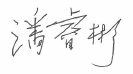 主席：理事長 潘睿彬                     紀錄：祕書長 楊祥堅出席人員：請假人員：壹、主席報告：（略）貳、上次會議決議事項執行情形報告：參、會務報告：    一、會員動態~（詳如提報資料P.1，略）    二、教育訓練~（詳如提報資料P.2，略）    三、參與外部會議/活動~（詳如提報資料P.2，略）    四、服務資訊電子報~（詳如提報資料P.3，略）    五、社區大樓標案推薦~（詳如提報資料P.4，略）肆、討論事項：    案由一：請審查公會一一一年元~十月收支決算表、決算與              預算比較表、資產負債表、財產目錄、現金出納表、            基金收支表、監事會對財報審查意見書。說  明：會務單位謹依據年度預算，有效管制收支，並送請        理事長及常務監事審查完成，資料詳如附件一（略）。 辦  法：敬請與會理監事審查追認後，資料存檔備查。決  議：同意。      案由二：請審查一一二年度工作計畫案。  說  明：會務單位已完成一一二年度工作計畫書編列，資料        已送請理事長及常務監事初審完成詳如附件二（略）    辦  法：敬請各與會理監事實施審查，通過後另於112年4月        召開年度會員大會，提請會員代表予以審查追認決  議：同意。        案由三：請審查一一二年度預算案。   說  明：會務單位已依據本年收支概況，編列一一二年度預算並送請理事長及常務監事初審完成，資料詳  如附件三（略）。辦  法：敬請各與會理監事實施審查，通過後另於112年4          月召開年度會員大會，提請會員代表予以審查追         認。             決  議：同意。      案由四：敬請審查追認通過阿爾發國際公寓大廈管理維護             公司加入本會為贊助會員案。     說  明：阿爾發國際公寓大廈管理維護公司登記設立於基             隆市，於09/30日親送相關文件申請加入本會為             「贊助會員」，經會務單位初審符合章程規定，              隨即透過LINE理監事群組，請各位理監事複審。     辦  法：經各理監事審查~均無反對其入會者，建請同意             追認其入會案。     決  議：同意。      案由五：敬請審查追認通過永佳捷科技股份有限公司加入             本會為贊助會員案。     說  明：永佳捷科技公司登記設立於臺北市中山區敬業一             路，於10/27日親送相關文件申請加入本會為「             贊助會員」，經會務單位初審符合章程規定，隨即             透過LINE理監事群組，請各位理監事複審。     辦  法：該公司從事住宅廠辦大樓之電梯產銷安裝保養等項             業務，符合本會章程第六條~凡於國內其他縣市經             營公寓大廈管理維護「相關業務」，領有合法證照             ，均可申請為本會贊助會員之規定。案經透過LIN             E理監事群組請各位理監事審查~均無反對其入會者                          ，建請同意追認其入會案。    決  議：同意。伍、臨時動議：無 陸、下次會議日期：112年02月15日假台北市中正區濟南路康園    餐廳召開。柒、主席結論：（略）捌、散會（20：00）常務理事連維全、簡莉盈、宮武保朝理    事高鉛評、許麗月、葉琇萍、郭紀子、莊育忠、李育芳、陳木村常務監事詹前炫監    事陳俊宏、林誠一理    事吳繼祥、施冠齊、林之麒監    事沈麗娟、吳健興決議案一：同意候補監事吳健興遞補為正式監事。執行情形：已於會中頒發當選證書。 決議案二：審查通過一一一年元~七月收支決算表、決算與          預算比較表、資產負債表、財產目錄、現金出納          表、基金收支表、監事會對財報審查意見書。執行情形：資料存檔備查。決議案三：同意會員伯克錸公司自111年6月1日起退會及          退還預繳111年6-12月份之常年會費$17,500元執行情形：遵照辦理。決議案四：有關保全全聯會擬將保全、物管行業之人員納入          國家民防組織體系案，全數通過贊同寓管全聯會          之論述及作為。執行情形：持續瞭解相關立法之進度。決議案五：同意米高美公寓大廈管理維護公司加入本會為贊          助會員。執行情形：提供會員應有之服務。決議案六：同意於11月份舉辦3天2夜之國內旅遊，委請          連維全及簡莉盈2位常務理事，洽請旅行社規劃          辦理。執行情形：已完成規劃並於09/16日發佈訊息邀請會員公司          報名。